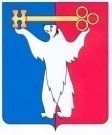 АДМИНИСТРАЦИЯ ГОРОДА НОРИЛЬСКАКРАСНОЯРСКОГО КРАЯРАСПОРЯЖЕНИЕ17.06.2014                                              г.Норильск   	           № 169-оргВ связи с аварийным состоянием магистрального коллектора, расположенного на улице Советская (на перекрёстке с Ленинским проспектом), в соответствии со    ст. 6 Федерального закона от 10.12.1995 № 196-ФЗ «О безопасности дорожного движения», ст. 30 Федерального закона от 08.11.2007 № 257-ФЗ «Об автомобильных дорогах и дорожной деятельности в РФ и о внесении изменений в отдельные законодательные акты РФ», законом Красноярского края от 24.05.2012 № 2-312      «О временных ограничении и прекращении движения транспортных средств по автомобильным дорогам регионального или межмуниципального, местного значения в границах населённых пунктов на территории красноярского края»,С 21 июля 2014 года по 10 августа 2014 года временно прекратить движение всех видов транспортных средств на перекрёстке Ленинского проспекта и улицы Советская по линии разделительного газона Ленинского проспекта.МУП «КОС» (Е.Н. Борисевич) обеспечить расстановку дорожных знаков и информационных щитов.МУП «НПОПАТ» (Г.Г. Гусев) осуществлять движение автобусов муниципальных маршрутов регулярных пассажирских перевозок по следующей схеме:3.1. маршрут № 15:в прямом направлении: по установленному маршруту;в обратном направлении: по Ленинскому проспекту с остановочными пунктами «Бульвар Влюблённых», «Аптека», по улице Павлова и далее по установленному маршруту.В срок до 20.06.2014 опубликовать настоящее распоряжение в газете «Заполярная правда» и разместить его на официальном сайте муниципального образования город Норильск.О временном прекращении движения транспортных средств по автомобильным дорогам общего пользования местного значения муниципального образования город НорильскО временном прекращении движения транспортных средств по автомобильным дорогам общего пользования местного значения муниципального образования город НорильскЗаместитель Руководителя Администрации города Норильска по городскому хозяйствуВ.А.Калинин